DECLARATIEFORMULIER COACHEN WEDSTRIJDEN  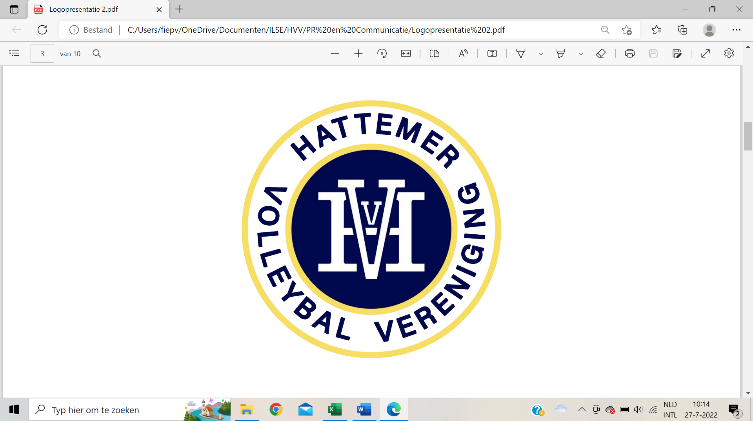 Vergoeding per wedstrijdJe krijgt voor het coachen een vergoeding per wedstrijd. Deze is  € 10,00 voor een uitwedstrijd en wanneer jouw team thuis speelt is het € 8,00/wedstrijd.DeclarerenJe kunt 2x/jaar, eind december en begin juni, het aantal gecoachte wedstrijden bij Geury de Vries (penningmeester@hvvhattem.nl of Grote Gracht 11) indienen.   Naam: 
Adres:
PC/Woonplaats: Bankrekeningnummer: Geboortedatum: datum uitwedstijddatum thuiswedstrijdBedragTOTAAL€